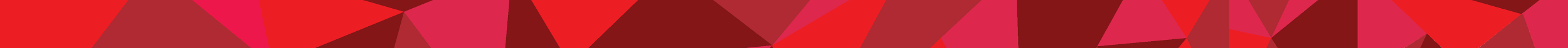 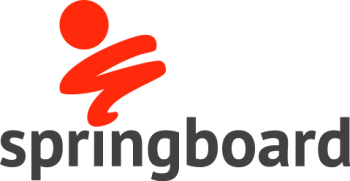 16-19 TUITION FUND STATEMENTThe Covid19 pandemic caused national disruption to learning in the 2019-20 academic year. The ESFA have provided additional funding to support small group tuition. We are publishing this statement explaining how we will use this funding in line with ESFA guidance to prioritise support for disadvantaged students. Springboard Sunderland Trust has implemented increased small group tuition support to help minimise the disruption caused to learning where COVID-19 has negatively impacted upon progression and ensure the additional funding enables learners to catch up.Springboard Sunderland Trust will prioritise additional support and tuition for students without a GCSE in English and/or Maths at grade 4 or above, including students with SEND in line with ESFA funding rules. The additional funding made available will be used to support small group tuition for specific cohorts of 16 to 19 students in English, maths, and other courses where learning has been disrupted, for example vocational courses where face to face assessment has been deferred and/or otherwise disrupted because of lockdown. Small groups will consist of 3-5 per group assessed by staff as requiring the intervention in order to ‘catch-up’ following the disruption to their programmes. Any funding received from the ESFA will be used solely for this purpose and within the criteria established in the guidance.ImplementationTo deliver the additional small group tuition Springboard Sunderland Trust has;Recruited additional tutors across Springboard to work with Students in small groups to support teaching and learningIncreased the hours of some existing staffRecordingSpringboard Sunderland Trust will;Document the activity on the learner’s record.Reference the individual students that receive the supportRecord the needs of those students, Record the number of hours of tuition deliveredRetain the necessary evidence of the tuition providedThis document may be updated to reflect any changes to current ESFA guidance 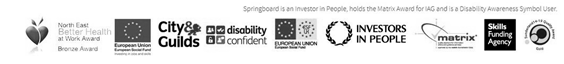 Registered Office and Head Office: Springboard Industry Centre, Pallion, Sunderland, SR4 6ADSpringboard is a registered charity no. 519650 and is a company limited by guarantee registered in England under no. 2121694